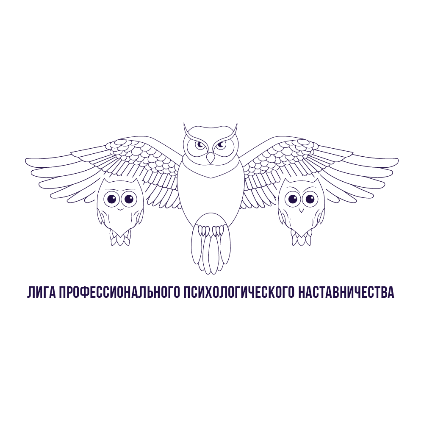 ЗАЯВКА НА ВСТУПЛЕНИЕВ КОРПОРАТИВНУЮ НЕКОММЕРЧЕСКУЮ ОРГАНИЗАЦИЮ«МЕЖДУНАРОДНУЮ ПРОФЕССИОНАЛЬНУЮ АССОЦИАЦИЮ ПСИХОЛОГОВ» (МПАП) и «ЛИГУ ПРОФЕССИОНАЛЬНОГО ПСИХОЛОГИЧЕСКОГО НАСТАВНИЧЕСТВА» (ЛППН) Приложение 1ЗАЯВКА НА ВСТУПЛЕНИЕВ «МЕЖДУНАРОДНУЮПРОФЕССИОНАЛЬНУЮ АССОЦИАЦИЮ ПСИХОЛОГОВ» (МПАП), и «ЛИГУ ПРОФЕССИОНАЛЬНОГО ПСИХОЛОГИЧЕСКОГО НАСТАВНИЧЕСТВА» (ЛППН)регистрационный бланк(заполняется печатными буквами)ФАМИЛИЯ ИМЯ ОТЧЕСТВО________________________________________________________________________________________________Число, месяц, год рождения____  ______________  ______ВУЗ и год окончания________________________________________________________________________________________________Специальность, должность________________________________________________________________________________________________Ученое звание, ученая степень ________________________________________________________________________________________________Город, где ведётся профессиональная деятельность (планируется)________________________________________________________________________________________________Опыт работы________________________________________________________________________________________________Контакты соискателя в членство МПАП:E-mail__________________________________						Номер телефона_________________________						Я, выражаю желание стать членом МПАП, разделяю цели и готов(а) следовать задачам.С Уставом организации ознакомлен(а)_______________ (да/нет).	                                                                                                                                                                                                                                Дата___________________________________